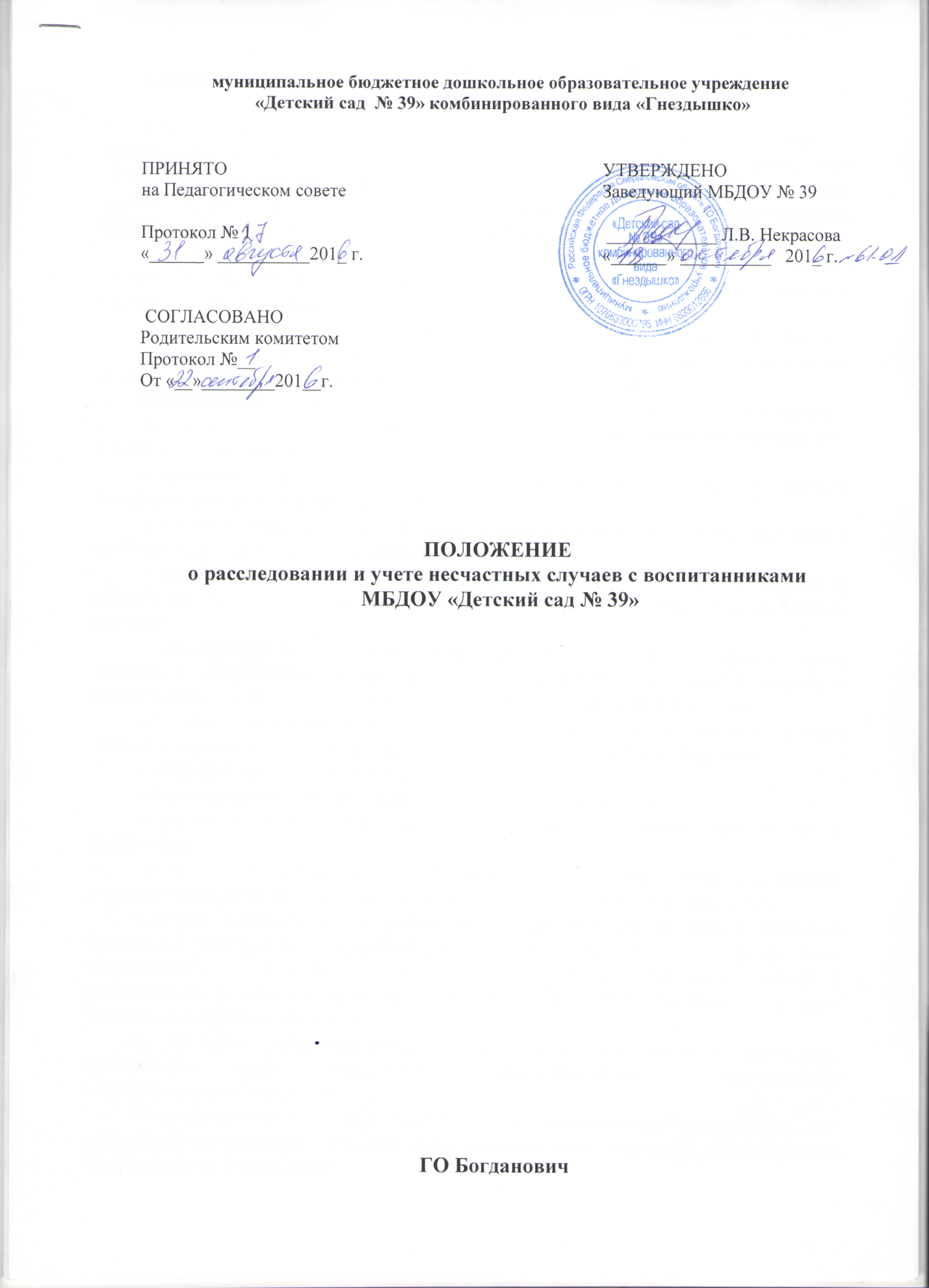 1.Общие положения1.Настоящее Положение устанавливает обязательные требования по организации и проведению расследования, оформления и учета несчастных случаев с воспитанниками МБДОУ «Детский сад № 39» (далее – Учреждение), происшедших во время образовательного процесса и различных мероприятий, связанных с ним, независимо от места и времени их проведения. 1.2. Настоящее Положение разработано в соответствии с пунктом 4 части 4 статьи 41 Федерального закона от 29.12.2012 № 273-ФЗ «Об образовании в Российской Федерации», 1.3. Понятия, используемые в настоящем Положение, означают следующее:«образовательный процесс» – процесс реализации дошкольной образовательной программы, осуществляемый Учреждением;«воспитанник» – лицо, зачисленное в установленном порядке в Учреждение;«несчастный случай» – нежелательное событие, приводящее к смертельному исходу, травме или заболеванию воспитанников;«групповой несчастный случай» - несчастный случай с числом пострадавших: два человека и более. 1.4. Основными задачами, которые должны быть решены в соответствии с требованиями настоящего Положения, являются: - определение истинных причин происшедшего несчастного случая и разработка на этой основе необходимых мер по предупреждению подобных случаев;- установление должностных и иных лиц, виновных в нарушениях, которые привели к несчастному случаю, в целях привлечения их к ответственности в соответствии с действующим законодательством Российской Федерации. 1.5. Расследованию в установленном порядке как несчастные случаи подлежат события, в результате которых воспитанниками были получены: - тепловой удар; ожог; обморожение; утопление; - поражение электрическим током, молнией, излучением; - укусы и другие телесные повреждения, нанесенные животными и насекомыми; - повреждения вследствие взрывов, аварий, разрушения зданий, сооружений и конструкций, стихийных бедствий и других чрезвычайных обстоятельств; - иные повреждения здоровья, обусловленные воздействием внешних факторов, повлекшие за собой временную или стойкую утрату ими трудоспособности или повлекшие освобождение их от некоторых занятий в соответствии с медицинским заключением, либо смерть пострадавших, если указанные события произошли: а) во время образовательного процесса, в том числе в выходные, праздничные, если этимероприятия организовывались и проводились непосредственно Учреждением; б) во время образовательного процесса, организованного Учреждением, вне помещений и территории Учреждения в установленном порядке в соответствии с планом работы Учреждения; г) при проведении спортивных соревнований, оздоровительных мероприятий, экскурсий, организованных Учреждением в установленном порядке; 1.6. Несчастный случай, происшедший с воспитанниками при обстоятельствах, указанных в пункте 5 настоящего раздела, подлежит расследованию и учету. 1.7. Несчастный случай, вызвавший у воспитанника потерю работоспособности (здоровья) не менее одного дня в соответствии с медицинским заключением, оформляется актом формы Н-2 (приложение 1 к настоящему Положению). 1.8. К акту формы Н-2, который хранится в Учреждении, прилагаются объяснения очевидцев, пострадавшего и другие документы, характеризующие состояние места происшествия несчастного случая, наличие вредных и опасных факторов, обстоятельства происшествия, медицинское заключение и т.д. 1.9. Все несчастные случаи, оформленные актом формы Н-2, регистрируются МКУ «Управление образования городского округа Богданович» (далее – управление образования), Учреждением в специальном журнале (приложение 2 к настоящему Положению). 1.10. Акт формы Н-2 подлежит хранению в архиве управления образования, Учреждения в течение 45 лет. 1.11. Ответственность за правильное и своевременное расследование и учет несчастных случаев, составление акта формы Н-2, разработку и выполнение мероприятии по устранению причин несчастного случая несет руководитель Учреждения. 1.12. Контроль за правильным и своевременным расследованием и учетом несчастных случаев, а также выполнение мероприятии по устранению причин, вызвавших несчастные случаи, осуществляет управление образования. 1.13. В случае отказа руководителя Учреждения в составлении акта формы Н-2, а также при несогласии родителей (законных представителей) пострадавшего с его содержанием конфликт рассматривает управление образования. Его решение является обязательным для исполнения Учреждением. 1.14. При необходимости управление образования, родители (законные представители) пострадавшего запрашивают заключение учреждения здравоохранения об установлении факта несчастного случая, его обстоятельств и причин, определении круга лиц, допустивших нарушения правил по охране труда, стандартов безопасности труда. 1.15. Учреждение здравоохранения, в которое доставлен (находится на излечении пострадавший при несчастном случае, происшедшем во время образовательного процесса, обязано по запросу руководителя Учреждения выдать медицинское заключение о характере повреждения. 1.16. По окончании срока лечения пострадавшего (пострадавших) руководитель Учреждения направляет в управление образования сообщение о последствиях несчастного случая с приложением копии справки, выданной учреждением здравоохранения (приложение 3 к настоящему Положению). Ответственность за обеспечение безопасных условий образовательного процесса в Учреждении несет руководитель. 1.17. Лицо, проводящее мероприятие, несет персональную ответственность за сохранность жизни и здоровья воспитанников. 1.18. Виновные в нарушении настоящего Положения, сокрытии происшедшего несчастного случая, привлекаются к ответственности согласно действующему законодательству РФ. 1.19. Настоящие Положение являются локальным нормативным актом Учреждения, регламентирующим организационные аспекты деятельности Учреждения. 1.20. С целью ознакомления родителей (законных представителей) несовершеннолетних обучающихся с настоящим Положением Учреждение размещает его на информационном стенде в Учреждении и (или) на официальном сайте Учреждения в информационно-телекоммуникационной сети «Интернет» (www. b28.tvoysadik.ru).2. Расследование и учет несчастных случаев 2.1. О каждом несчастном случае, происшедшим с воспитанником, пострадавший или очевидец несчастного случая немедленно извещает должностное лицо, ответственное за осуществление образовательного процесса или мероприятия. 2.2. Должностное лицо (педагогический работник), ответственное за осуществление образовательного процесса или мероприятия, должен в обязательном порядке:- немедленно организовать первую доврачебную помощь пострадавшему и его доставку в медицинский кабинет Учреждения или учреждение здравоохранения;- принять неотложные меры по предотвращению развития аварийной или иной чрезвычайной ситуации и воздействия травмирующих факторов на других лиц;- незамедлительно сообщить о происшедшем руководителю Учреждения;- сохранить до расследования обстановку места происшествия (если это не угрожает жизни и здоровью окружающих и не приведет к аварии). 2.3. При получении сообщения о происшедшем несчастном случае руководитель Учреждения должен убедиться в отсутствии возможности дальнейшего воздействия травмирующего фактора на других. 2.4. Руководитель Учреждения:- принимает меры к устранению причин, вызвавших несчастный случай, и его последствий(непосредственно на месте происшествия);- информирует управление образования;- информирует родителей (законных представителей) пострадавшего;- направляет запрос в учреждение здравоохранения о выдаче заключения о характере итяжести повреждения у пострадавшего;- назначает комиссию по расследованию несчастного случая;- по окончании расследования утверждает 4 экземпляра акта формы Н-2;- утверждает мероприятия по устранению причин несчастного случая;- регистрирует несчастный случай;- выдает акт формы Н-2 родителям (законным представителям) пострадавшего;- направляет два экземпляра акта формы Н-2 в Управление образования;- принимает меры к устранению причин, вызвавших несчастный случай (в соответствии с планом мероприятий по устранению причин несчастного случая). 2.5. О случаях острого отравления, вспышке инфекционного заболевания сообщается в соответствующее территориальное управление федеральной службы по надзору в сфере защиты прав потребителей и благополучия населения. 2.6. В целях обеспечения своевременного и квалифицированного расследовании несчастных случаев руководитель Учреждения должен оценить характер и степень опасности происшествия, тяжесть и возможные последствия травмы, полученной пострадавшим, а также определить круг лиц, которые должны принять участие в расследовании несчастного случая. 2.7. Расследование несчастных случаев с воспитанником проводится комиссией по расследованию несчастных случаев с воспитанниками (далее – Комиссия) образуемой и формируемой в зависимости от обстоятельств происшествия, количества пострадавших и характера полученных воспитанниками повреждения здоровья. Во всех случаях председателем Комиссии является специалист Управления образования. Состав Комиссии должен состоять из нечетного числа членов (не менее 3-х). 2.8. В состав Комиссии не включаются: руководитель, непосредственно отвечающий за организацию работ по безопасному содержанию рабочего (учебного) места, где произошел несчастный случай, и лица, на которых было непосредственно возложено обеспечение соблюдения требований охраны труда на занятии (мероприятии), где произошел несчастный случай. 2.9. Родители (законные представители) пострадавшего имеют право на личное участие в расследовании несчастного случая, происшедшего с пострадавшим (без включения в состав комиссии). 2.10. В случае, когда родитель (законный представитель) пострадавшего не участвует в расследовании, председатель Комиссии обязан по требованию родителя (законного представителя) пострадавшего ознакомить его с материалами расследования. 2.11. Расследование несчастного случая с воспитанником, происшедшего в результате дорожно-транспортного происшествия, проводится Комиссией с обязательным использованием материалов расследования, проведенного соответствующим органом по обеспечению безопасности дорожного движения. 2.12. Комиссия обязана:- в течение трех суток провести расследование обстоятельств и причин несчастного случая;- выявить и опросить очевидцев;- получить объяснения от должностных лиц (педагогических работников), осуществлявшихобразовательный процесс или мероприятие;- по возможности получить объяснение от пострадавшего;- составить акт о несчастном случае по форме Н-2 в 4-х экземплярах (в случае принятия Комиссией решения о составлении акта);- разработать план мероприятия по устранению причин несчастного случая (в том числе мероприятий по профилактике травматизма и предупреждения других несчастных случаев) и направить его на утверждение руководителю. 2.13. Нарушение установленных сроков расследования недопустимо (приложение 4 к настоящему Положению) 2.14. В ходе расследования любого несчастного случая, члены Комиссии  обязаны лично:- произвести обследование места происшествия;- опросить пострадавшего (по возможности) и очевидцев несчастного случая;- изучить действующие в Учреждении нормативные и организационно-распорядительные документы, регламентирующие требования безопасности, обязанности и ответственность конкретных должностных лиц за обеспечение здоровых и безопасных условий образовательного процесса;- рассмотреть (заслушать) должностных и иных лиц, показания которых могут быть необходимы;- установить причины происшествия и лиц, допустивших нарушения законодательных, нормативных правовых актов по охране труда и технике безопасности;- предложить руководителю Учреждения необходимые мероприятия по предупреждению подобных несчастных случаев. 2.15. Первоочередным действием при расследовании несчастного случая, является своевременный и тщательный осмотр места происшествия. 2.16. Осмотру подлежат:- место (территория Учреждения, группа, коридор и т.п.), где произошел несчастный случай;- оборудование, механизмы, а также материалы, инструменты, приспособление и другие предметы, которыми была нанесена травма;- защитные ограждения, блокировки и другие предохранительные средства. 2.17. По итогам осмотра составляется протокол осмотра места несчастного случая (приложение 5 к настоящему Положению). 2.18. Важным элементом расследования несчастного случая является опрос пострадавшего и очевидцев происшедшего, должностных и иных лиц, показания которых могут быть необходимы для правильного анализа происшедшего несчастного случая (приложение 6 к настоящему Положению). 2.19. Объяснения должностных и иных лиц, сведения которых представляются важными для выяснения обстоятельств и причин несчастного случая, могут быть получены членами Комиссии в форме объяснительной записки. Объяснительная записка оформляется в произвольной форме в рукописном виде с указанием даты и подписывается опрашиваемым. 2.20. При опросе очевидцев, пострадавшего, а также в объяснениях должностных и иных лиц, необходимы следующие сведения:- где конкретно они находились в момент несчастного случая, чем были заняты при этом;- как вел себя пострадавший до несчастного случая и в момент происшествия;- что предшествовало несчастному случаю;- как протекал образовательный процесс;- что произошло с пострадавшим;- какие нарушения правил охраны труда и техники безопасности были замечены;- что, по мнению очевидцев, является причиной несчастного случая. 2.21. В обязательном порядке при проведении расследования несчастного случае должны быть рассмотрены следующие документы:- должностные инструкции конкретных руководителей, должностных лиц;- приказы о распределении обязанностей по охране труда;- приказы о назначении ответственных лиц за безопасную эксплуатацию помещения, оборудования и т.п.;- действующие в Учреждении инструкции по охране труда, при выполнении которых произошел несчастный случай;- документы, подтверждающие прохождение пострадавшим в установленном порядке инструктажей по технике безопасности;- документы, подтверждающие прохождение руководителем и специалистами обучения по охране труда и проверки знаний требований охраны труда;- действующие в Учреждении документы на оборудование (акты-разрешения на ввод в эксплуатацию оборудования, акты-испытания оборудования и т.п.);- технические документы на оборудование при эксплуатации, которых произошел несчастный случай;- документы, отражающие техническое, санитарно-гигиеническое состояние помещения (протоколы замеров, акты обследования, предписания и т.д.). 2.22. Основным документом расследования несчастных случаев с воспитанниками является акт о несчастном случае по форме Н-2 (далее – акт), составляемый по каждому несчастному случаю. 2.23. Акт является официальным юридическим документом и отступления от установленной формы акта не допускаются (приложение 7 к настоящему Положению). 2.24. К акту о несчастном случае прилагается комплект документов по ходу расследования:1) копия приказа о создании комиссии по расследованию несчастного случая;2) планы, схемы, эскизы, фотоматериалы места происшествия;3) документы, характеризующие состояние рабочего (учебного места), результаты предыдущей аттестации рабочих мест, наличие опасных факторов;4) выписки из журналов регистрации инструктажей, протоколов проверки знаний по охранетруда;5) протоколы опросов, объяснения пострадавшего (пострадавших), очевидцев несчастного случая и лиц, ответственных за организацию безопасного учебно-воспитательного процесса;6) экспертные заключения специалистов, результаты лабораторных исследований и экспериментов;7) медицинское заключение о характере и степени тяжести повреждения пострадавшего;8) копия приказа по итогам расследования с указанием мер по профилактике травматизма;9) другие документы, материалы на усмотрение Комиссии 2.25. По окончанию расследования и оформления материалов члены Комиссии должны подписать акт в четырех экземплярах. 2.26. После подписания членами Комиссии акт вместе с материалами расследования представляются на утверждение руководителю Учреждения. 2.27. Руководитель Учреждения в течение суток после окончания расследования утверждает четыре экземпляра акта и два из них направляет в управление образования. 2.28. Несчастный случай с воспитанником, о котором не было своевременно сообщено руководителю Учреждения, а также в результате которого потеря трудоспособности (здоровья) наступила не сразу, расследуется в срок не более месяца со дня подачи письменного заявления родителями (законными представителями) пострадавшего.Срок подачи заявления не ограничивается. В этом случае вопрос о составлении акта по форме Н-2 решается после всесторонней проверки заявления о происшедшем несчастном случае с учетом всех обстоятельств, медицинского заключения о характере травмы, возможной причины ее происхождения, показаний участников мероприятия и других доказательств. Получение медицинского заключения возлагается на руководителе Учреждения.3. Специальное расследование несчастных случаев 3.1. Специальному расследованию подлежат: - групповой несчастный случай, происшедший одновременно с двумя или более пострадавшими, независимо от тяжести телесных повреждений; - несчастный случай со смертельным исходом. 3.2. О групповом несчастном случае, несчастном случае со смертельным исходом руководитель Учреждения обязан немедленно сообщить: в управление образования; родителям (законным представителям) пострадавшего; в прокуратуру по месту, где произошел несчастный случай.Приложение 1 к  Положению о расследовании и учете несчастных случаев с воспитанникамиМБДОУ «Детский сад № 39»УТВЕРЖДАЮзаведующий МБДОУ«Детский сад № 39_________   Л.В. Некрасова	«______» __________201_ г.  АКТ №__о несчастном случае с воспитанникомМБДОУ «Детский сад № 39»(составлен в 4-х экземплярах)1.Наименование учреждения, где произошел несчастный случай __________2.Адрес учреждения________________________________________________3. Фамилия, имя, отчество пострадавшего______________________________4. Пол: женщина, мужчина (нужное подчеркнуть)________________________5. Возраст (год, месяц, день рождения)_________________________________6. Учреждение, группа, где обучается пострадавший_____________________7. Место происшествия несчастного случая_____________________________8.  Фамилия, имя, отчество воспитателя, руководителя мероприятия, в группе которой произошел несчастный случай_____________________________________9. Инструктаж по технике безопасности: вводный инструктаж _____________(дата проведения)Инструктаж на рабочем месте ________________________________________(дата проведения)10. Несчастный случай произошел в ____часов ____числа____месяца_____года_____________11. Вид происшествия _______________________________________________12. Подробное описание обстоятельств несчастного случая________________13. Причины несчастного случая______________________________________14. Мероприятия по устранению причин несчастного случая:15. Лица, допустившие нарушения правил охраны труда и техникибезопасности __________________________________________________________(статьи, параграфы, пункты законоположений, нормативных документов, нарушенных ими)16. Очевидцы несчастного случая_____________________________________17. Исход несчастного случая ________________________________________                            (пострадавший  выздоровел, установлена инвалидность I, II, III группы, умер)Акт составлен в ____часов____ числамесяца____годаПредседатель комиссии (должность)_____________________Члены комиссии (должности)___________________________Приложение 2к Положению о расследовании и учетенесчастных случаев с воспитанникамиМБДОУ «Детский сад № 39»ЖУРНАЛрегистрации несчастных случаев с воспитанникамипо ____________________________________(наименование учреждения)
Приложение 3 к Положению о расследовании и учете несчастных случаев с воспитанникамиМБДОУ «Детский сад № 39»Сообщениео последствиях несчастного случая_________________________________________________________________(фамилия, имя, отчеств, дата рождения)воспитанник_______________________________________________________(учреждение, группа)по акту формы Н-2* №______ от _____ _________________ 20 __г.Последствия несчастного случая:_____________________________________(диагноз по справке из учреждения здравоохранения)__________________________________________________________________________________________________________________________________________________________        _____________________________________________________________________________освобождение с______ по______, число дней непосещения Учреждения)Исход несчастного случая _________________________________________________________выздоровел, установлена инвалидность I, II, III группы, умерЗаведующий МБДОУ «Детский сад № 39  ________ Л.В. Некрасова«____»______________ 20    г.Приложение 4 к Положению о расследовании и учете несчастных случаев с воспитанникамиМБДОУ «Детский сад № 39»Мероприятия и сроки расследования несчастного случаяПриложение 5 к Положению о расследовании и учете несчастных случаев с воспитанникамиМБДОУ «Детский сад № 39»ПРОТОКОЛосмотра места несчастного случая, происшедшего«_____» ________________ 20__ г.с ________________________________________________________________(фамилия, инициалы пострадавшего)_____________________________ «______" _______________ 20__ г.(место составления протокола)Осмотр начат в __ час. __ мин.Осмотр окончен в __ час. __ мин.Мною, председателем (членом) комиссии по расследованию несчастного случая______________________________________________________________(должность, фамилия, инициалы председателя (члена комиссии), производившего опрос)произведен осмотр места несчастного случая, происшедшего в ____________________________________________________________________________(наименование учреждения; дата несчастного случая)с ________________________________________________________________(ФИО пострадавшего, группа)Осмотр проводился в присутствии __________________________________(фамилии, инициалы других лиц, участвовавших в осмотре)В ходе осмотра установлено:__________________________________________________________В ходе осмотра проводилась ______________________________________________________________________(фотосъемка, видеозапись и т.п.)К протоколу осмотра прилагаются __________________________________________________ (схема места происшествия, фотографии и т.п.)Протокол составлен ______________________________________________________________(должность, фамилия, инициалы председателя (члена) комиссии, проводившего осмотр, дата)_________________________________________________________________(подпись, расшифровка подписиПриложение 6 к Положению о расследовании и учете несчастных случаев с воспитанникамиМБДОУ «Детский сад № 39»ПРОТОКОЛопроса пострадавшего при несчастном случае(очевидца несчастного случая, должностного лица)_________________________________________ «_____»___________ 20___ г.(место составления протокола)Опрос начат в ____ час. ____ мин.Опрос окончен в ____ час. ____ мин.Мною, председателем (членом) комиссии по расследованию несчастного случая_____________________________________________________________(должность, фамилия, инициалы председателя комиссии, (члена комиссии), производившего опрос)произведен опрос ___________________________________(указать место проведения опроса)пострадавшего, очевидца несчастного случая, должностного лица (нужное подчеркнуть):1) фамилия, имя, отчество _________________________________________________________2) дата рождения ____________________________________________________3) место рождения ___________________________________________________4) домашний адрес ___________________________________________________5) телефон __________________________________________________________6) группа (для воспитанников) _____________________________________7) место работы, должность___________________________________________________По существу, несчастного случая, происшедшего «_____» ________20___ г. с_______________________________________________________________,(фамилия, инициалы пострадавшего)могу показать следующее: __________________________________________(излагаются показания опрашиваемого, а также____________________________________________________________________________поставленные перед ним вопросы и ответы на них)_________________________________________________________________(подпись, фамилия, инициалы опрашиваемого, дата)__________________________________________________________________(подпись, фамилия, инициалы лица, проводившего опрос, дата)С настоящим протоколом ознакомлен _____________________________________________(подпись, фамилия, инициалы опрашиваемого, дата)Протокол прочитан вслух _______________________________________________________(подпись, фамилия, инициалы лица, проводившего опрос, дата)Приложение 7к Положению о расследовании и учете несчастных случаев с воспитанниками МБДОУ «Детский сад № 39»Рекомендации по заполнению акта формы Н-21. Перечень мест происшествия несчастных случаев (пункт 7 акта формы Н-2)1) учебные занятия,2) воспитательные мероприятия,3) перерывы, в т.ч. до начала и по окончании занятий (мероприятий),4) занятия по физической культуре,5) соревнования и тренировки,6) экскурсии, прогулки,7) следование к месту проведения мероприятий и обратно автотранспортом или пешком,8) проведение других мероприятий и видов деятельности.2. Примерный перечень видов несчастных случаев с воспитанниками (пункт 11 акта формы Н-2):1) острое отравление, возникшее после воздействия вредных и опасных факторов,2) воздействие дыма, огня, пламени,3) травма из-за нанесения телесных повреждений другим лицом,4) травма из-за поражения молнией,5) повреждения в результате контакта с представителями фауны и флоры (врезультате контакта с животными, насекомыми, пресмыкающимися),6) повреждения здоровья при авариях и стихийных бедствиях,7) дорожно-транспортное происшествие, в том числе по пути в Учреждение на транспорте Учреждения, на личном транспорте,8) падение на ровной поверхности одного уровня (падение на скользкой поверхности, в том числе покрытой снегом или льдом),9) падение с высоты, в том числе падение при разности уровней высот (с деревьев, мебели, со ступеней, приставных лестниц, строительных лесов, зданий, оборудования, транспортных средств и т.д.) и на глубину (в ямы, рытвины и др.), со ступеней стационарных лестницы лестничного марша, с мебели, подоконников, ящиков и т.п.;10) столкновение;11) падение при столкновении;12) падение, обрушение, обвалы предметов, материалов, земли,13) удары случайными падающими предметами,14) удар о металлический предмет;15) контактные удары (ушибы) при столкновении с неподвижными предметами, деталями и машинами,16) воздействие движущихся, разлетающихся, вращающихся предметов и деталей,17) поражение электрическим током,18) утопление (погружение в воду),19) убийство,20) прочие.3. При описании обстоятельств несчастного случая (пункт 12 акта формы Н-2),следует дать краткую характеристику места, где произошел несчастный случай; указать какие опасные и вредные факторы могли воздействовать на пострадавшего; изложить последовательность событий. Указать, что предшествовало несчастному случаю, как протекал образовательный процесс, кто руководил этим процессом, что произошло с пострадавшим. Необходимо дать характеристику состояния оборудования, а также его исправность (если травма получена при работе с оборудованием). Следует конкретно указать, чем была нанесена травма пострадавшему. При описании травмы, нанесенной  пострадавшему (ушиб, перелом, растяжение, ожог и т.д.) необходимо указать также пораженную часть тела. Указать действия воспитателя по организации первой помощи пострадавшему. Требовалась ли медицинская помощь специалиста и доставка пострадавшего в учреждение здравоохранения. Как было сообщено родителям  (законным представителям) пострадавшего. В конце заполнения пункта, по результатам полученного медицинского заключения, указать степень тяжести повреждения у пострадавшего и установленный диагноз.4. Примерный перечень причин несчастных случаев с воспитанниками (пункт 13 акта формы Н-2):1) нарушение пострадавшим, дисциплины; низкая нервно-психическая устойчивость;2) низкий уровень координации движений, неумение владеть своим телом; отсутствие навыка выполнения действия;3) игровой азарт, соревновательный момент оказывают дезорганизующее влияние на поведение, когда нужно быстро реагировать на возникающие опасные ситуации (неудачные падения);4) отсутствие или недостаточность знаний об опасности (катание с горки, отсутствие инструктажа);5) травмирование во время игры (столкновения), противоправные действия других лиц и прочее, конфликты, приводящие к дракам;6) необеспечение безопасной среды;7) нарушение техники безопасности (отсутствие страховки при выполнении упражнений);8) неудовлетворительная организация образовательного процесса;9) отсутствие или недостаточный контроль со стороны педагогов за ходом выполнения работы, соблюдением дисциплины, оставление без надзора,10) нарушение режима труда и отдыха,11) недостатки в организации и проведении подготовки работников по охране труда, в том числе не проведение инструктажа по охране труда, не проведение обучения и проверки знаний по охране труда, отсутствие инструкций по охране труда и программ проведения инструктажа по охране труда, недостатки в изложении требований безопасности в инструкциях по охране труда,12) неприменение средств индивидуальной защиты,13) эксплуатация неисправных машин, механизмов, оборудования, в том числе технологического оборудования, механизмов, стационарных лестниц, вспомогательного оборудования (стремянок, приставных и переносных лестниц и т.п.), инструмента и приспособлений,14) неудовлетворительное техническое состояние зданий, сооружений, территории, в том числе неудовлетворительное состояние территории и проходов (входов) в здания, неудовлетворительное состояние полов в зданиях и помещениях и лестничных маршей,15) неудовлетворительное содержание и недостатки в организации рабочих мест, в том числе неудовлетворительные показатели микроклимата, отсутствие необходимого порядка и захламленность рабочего места посторонними предметами, оборудованием, инструментом и т.п.,16) неблагоприятные метеорологические условия,17) нарушение требований безопасности при эксплуатации транспортных средств,18) нарушение правил дорожного движения,19) нарушение дисциплины,20) невыполнение (нарушение) должностных обязанностей,21) нарушение требований правил и инструкций по охране труда, технике безопасности,22) неосторожность, невнимательность, поспешность,23) утомление, физическое перенапряжение,24) внезапное нарушение нормального состояния пострадавшего (головокружение и т.п.),25) недостаточная освещенность;26) аварии;27) грубая неосторожность пострадавшего,28) прочие.5. При разработке мероприятий (пункт 14 акта формы Н-2) по предупреждению травматизм следует выполнять следующие требования: мероприятия должны быть тесно связаны, и следовать из обстоятельств и причин несчастного случая. В акте должны быть изложены конкретные практические мероприятия, которые не могут подменяться общими фразами. Прежде всего, мероприятия должны быть направлены на ликвидацию выявленных в ходе расследования нарушений правил и норм охраны труда и техники безопасности. Поэтому они всегда должны сопровождаться техническими, либо организационно-техническими мероприятиями по устранению причин несчастного случая. В данном разделе акта должны быть исключены общие записи типа: «издать приказ…», «подготовить план мероприятий,» и т.п. Обязательно должны быть указаны конкретные исполнители. В графе «срок исполнения» следует избегать записей «постоянно» или «немедленно», «в течение месяца» вместо указания конкретного срока исполнения.6. При заполнении пункта 15 акта формы Н-2 следует:1) указать нарушения правил охраны труда и техники безопасности;2) назвать лиц, ответственных за свои действия и бездействие, которые привели к несчастному случаю;3) указать статьи, параграфы, пункты законоположений, нормативных документов по охране труда, должностных инструкций, других нормативных документов, не соблюденные этими лицами.7. При заполнении пункта 17 акта формы Н-2 следует указать:1) диагноз по справке учреждения здравоохранения (или на основании заключения о характере и тяжести повреждения у пострадавшего);2) освобождение с даты начала лечения и до даты его завершения;3) Число дней непосещения Учреждения (в рабочих днях). Число дней непосещения не указывается, если лечение не завершено («находится на лечении»).8. При заполнении пункта 17.1 акта формы Н-2 исход лечения не указывается, если лечение не завершено («находится на лечении»).№ п/пНаименование мероприятия Срок исполнения Исполнитель Отметка о выполнении№ п/пДата и время несчастного случаяФамилия, имя,отчествопострадавшего,год рожденияГруппа МестонесчастногослучаяВидпроисшествия,приведшего кнесчастномуслучаюКраткиеобстоятельстваи причинынесчастногослучаяДатасоставленияи № актаформы Н-1,Н-2Последствиянесчастного случаяИсходнесчастногослучаяПринятые меры 1234567891011Мероприятия Сроки Ответственные Назначение комиссии по расследованиюнесчастного случаяНемедленноРуководитель1) Расследование обстоятельств и причиннесчастного случая2) Составление акта формы Н-2В течение 3 суток Комиссия порасследованиюнесчастного случаяУтверждение акта формы Н-2В течение 1 сутокРуководитель 1) Выдача акта формы Н-2 родителям(законным представителям) пострадавшего2) Передача двух экземпляров актаформы Н-2 в управление образованияНе позднее 3 дней смомента окончаниярасследованияРуководитель 1) Расследование обстоятельств и причиннесчастного случая, о которомпострадавший при отсутствии очевидцевне сообщил или последствия от которогопоявились не сразу2) Составление акта формы Н-2Не более 1 месяцасо дня подачизаявления родителями(законнымипредставителями)пострадавшегоКомиссия порасследованиюнесчастного случаяРассмотрение конфликта в случае:1) отказа комиссии по расследованиюнесчастного случая составления актаформы Н-22) несогласие родителями (законнымипредставителями) пострадавшего ссодержанием акта формы Н-2Не более 7 дней содня подачиписьменногозаявленияКомиссия порасследованиюнесчастного случая,назначеннаяуправлениемобразованияОбеспечение хранения акта формы Н-245 лет Руководитель 